Lecture.９ 社会問題を解決するビジネスを学ぶ ③開発途上国の子どもたちに映画を届ける を受講して、以下の問いについて考えてみよう。（１）自分の好きなことで、『ありがとう』がもらえる仕事って、どんなものがあるだろう？ 　MEMO	ワークシート９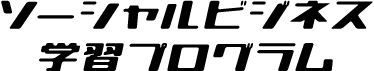 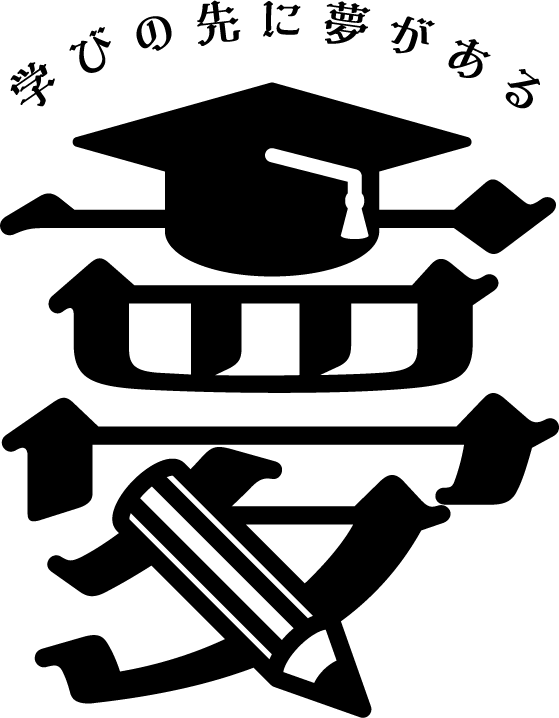 高校名クラス出席番号名前